1 de mayo 2020 I morgen er det 1. mai, helligdag og butikker, banker og Servicekontoret holder stengt.1. mai er arbeidernes internasjonale kampdag, og det er en dag for å vise arbeidsklassens styrke og føre fram viktige saker for arbeidsfolk.Fra mandag 4. mai vil jeg være tilbake på kontoret, men vil fortsette å arbeide med lukket dør. Skulle noe ha behov for å snakke med, er fortsatt telefon og e-post det beste, men om det er behov for et besøk på kontoret, ha på munnbind og hansker og be om tid på forhånd!Ha en riktig god helg!Mañana es 1 de mayo, es fiesta y tiendas, bancos y la Oficina de Servicios mantienen cerrados.1 de mayo es el Día Internacional de los Trabajadores y es para apoyar el movimiento obrero mundial.Desde lunes día 4 estaré otra vez en la oficina, pero seguiré trabajando con puertas cerradas. Si quieren contactar conmigo, mejor es por teléfono o correo electrónico, pero si quieren hablar conmigo personalmente, pídeme hora y acuden, siempre con mascarilla y guantes.¡Que tengan un buen fin de semana!Tomorrow May 1st is bank holiday, and shops, banks and the service office will be closed.1st of May is the International Workers Day and is a celebration of labourers and the working classes.On Monday May 4 I will be back at the office but will still work with the door closed. If you want to contact me still it is best by phone or e-mail, but if you want to see me personally, please make an appointment and attend with facemask and gloves.Have a nice weekend!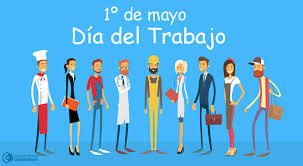 